Załącznik nr 1FORMULARZ OFERTYDLA TRYBU PODSTAWOWEGO BEZ NEGOCJACJI1. ZAMAWIAJĄCY: Gmina Kołaczkowo, pl. Wł. Reymonta 3, 62 – 306 Kołaczkowo, Polska2. WYKONAWCA: Niniejsza oferta zostaje złożona przez: 3. OSOBA UPRAWNIONA DO KONTAKTÓW: 4. Ja niżej podpisany oświadczam, że:zapoznałem się z treścią SWZ dla niniejszego zamówienia;gwarantuję wykonanie zamówienia, którego niniejsza oferta dotyczy, zgodnie z treścią SWZ, wyjaśnień do SWZ oraz jej zmian; Zobowiązuję się do realizacji zamówienia objętego niniejszą ofertą przy uwzględnieniu poniższych warunków:OFERUJEMY wykonanie przedmiotu zamówienia za kwotę brutto............................  zł W powyższej kwocie uwzględnione zostały:kwota netto w wysokości ...................................... zł.podatek VAT ……% w wysokości ……................ zł.oświadczam, że wysokość minimalnego wynagrodzenia/wysokość minimalnej stawki godzinowej, których wartość została przyjęta do ustalenia ceny oferty nie jest niższa od minimalnego wynagrodzenia za pracę/minimalnej stawki godzinowej, ustalonych na podstawie przepisów ustawy z dnia 10 października 2002 r. o minimalnym wynagrodzeniu za pracę (t. j. Dz. U. z 2020 r., poz. 2207);oświadczam, że wypełniłem obowiązki informacyjne przewidziane w art. 13 lub art. 14 RODO wobec osób fizycznych, od których dane osobowe bezpośrednio lub pośrednio pozyskałem w celu ubiegania się o udzielenie zamówienia publicznego w niniejszym postępowaniu;akceptuję termin wykonania niniejszego zamówienia którego oferta dotyczy zgodnie pkt 7 Tomu I SWZ;niniejsza oferta jest ważna do dnia określonego w pkt 17 Tomu I SWZ;akceptuję bez zastrzeżeń Projekt umowy przedstawiony w Tomie II SWZ;w przypadku uznania mojej oferty za najkorzystniejszą, umowę zobowiązuję się zawrzeć w sposób określony w pkt 21.3 Tomu I SWZ;Informuję że, Zamawiający będzie mógł pobrać dokumenty rejestrowe Wykonawcy (np. w celu weryfikacji umocowania do reprezentacji Wykonawcy) z ogólnodostępnej bazy CEiDG lub KRS dostępnej pod linkiem:Firma Wykonawcy, zaliczana jest do poniższego rodzaju:*Tabela nr 1 Kategorie przedsiębiorstw wg załącznika I do Rozporządzenie Komisji (We) Nr 364/2004 z dnia 25 lutego 2004 r.Załącznik nr 2OŚWIADCZENIE O BRAKU PODSTAW DO WYKLUCZENIA(wstępne oświadczenie zgodnie z pkt 10.1 Tomu I SWZ)1. ZAMAWIAJĄCY: Gmina Kołaczkowo, pl. Wł. Reymonta 3, 62 – 306 Kołaczkowo, Polska2. WYKONAWCA:OŚWIADCZAM, ŻE:* na dzień składania ofert:nie podlegam wykluczeniu na podstawie przesłanek określonych w:art. 108 ust. 1 u.p.z.p.;  art. 7 ust. 1 „ustawy o przeciwdziałaniu”art. 109 ust. 1 pkt 4  u.p.z.p.;   (patrz załącznik nr 2a)              zachodzą w stosunku do mnie podstawy wykluczenia z postępowania na podstawie art. ___ u.p.z.p.* podać mającą zastosowanie podstawę wykluczenia spośród wymienionych w art. 108 ust. 1 pkt 1, 2 i 5 oraz art. 109 ust. 1 pkt 4 u.p.z.p.).Jednocześnie oświadczam, że w związku z ww. okolicznością, na podstawie art. 110 ust. 2 u.p.z.p. podjąłem następujące środki naprawcze:* Należy wypełnić punkt/y, którego oświadczenie dotyczy, pozostałe punkty, którego oświadczenie 
nie dotyczy należy przekreślić.Załącznik nr 2aPrzesłanki wykluczenia Wykonawcy określone w art. 108 ust. 1 u.p.z.p.Z postępowania o udzielenie zamówienia wyklucza się Wykonawcę: 1) będącego osobą fizyczną, którego prawomocnie skazano za przestępstwo: udziału w zorganizowanej grupie przestępczej albo związku mającym na celu popełnienie przestępstwa lub przestępstwa skarbowego, o którym mowa w art. 258 Kodeksu karnego, handlu ludźmi, o którym mowa w art. 189a Kodeksu karnego, o którym mowa w art. 228–230a, art. 250a Kodeksu karnego, w art. 46–48 ustawy z dnia 25 czerwca 
2010 r. o sporcie (Dz. U. z 2020 r. poz. 1133 oraz z 2021 r. poz. 2054) lub w art. 54 ust. 1–4 ustawy z dnia 12 maja 2011 r. o refundacji leków, środków spożywczych specjalnego przeznaczenia żywieniowego oraz wyrobów medycznych (Dz. U. z 2021 r. poz. 523, 1292, 1559 i 2054)finansowania przestępstwa o charakterze terrorystycznym, o którym mowa w art. 165a Kodeksu karnego, lub przestępstwo udaremniania lub utrudniania stwierdzenia przestępnego pochodzenia pieniędzy lub ukrywania ich pochodzenia, o którym mowa w art. 299 Kodeksu karnego, o charakterze terrorystycznym, o którym mowa w art. 115 § 20 Kodeksu karnego, lub mające na celu popełnienie tego przestępstwa, powierzenia wykonywania pracy małoletniemu cudzoziemcowi, o którym mowa w art. 9 ust. 2 ustawy z dnia 15 czerwca 2012 r. o skutkach powierzania wykonywania pracy cudzoziemcom przebywającym wbrew przepisom na terytorium Rzeczypospolitej Polskiej (Dz. U. poz. 769), przeciwko obrotowi gospodarczemu, o których mowa w art. 296–307 Kodeksu karnego, przestępstwo oszustwa, o którym mowa w art. 286 Kodeksu karnego, przestępstwo przeciwko wiarygodności dokumentów, o których mowa w art. 270–277d Kodeksu karnego, lub przestępstwo skarbowe, o którym mowa w art. 9 ust. 1 i 3 lub art. 10 ustawy z dnia 15 czerwca 2012 r. o skutkach powierzania wykonywania pracy cudzoziemcom przebywającym wbrew przepisom na terytorium Rzeczypospolitej Polskiej – lub za odpowiedni czyn zabroniony określony w przepisach prawa obcego; jeżeli urzędującego członka jego organu zarządzającego lub nadzorczego, wspólnika spółki w spółce jawnej
lub partnerskiej albo komplementariusza w spółce komandytowej lub komandytowo-akcyjnej lub prokurenta prawomocnie skazano za przestępstwo, o którym mowa w pkt 1; wobec którego wydano prawomocny wyrok sądu lub ostateczną decyzję administracyjną o zaleganiu
z uiszczeniem podatków, opłat lub składek na ubezpieczenie społeczne lub zdrowotne, chyba
że Wykonawca odpowiednio przed upływem terminu do składania wniosków o dopuszczenie do udziału
w postępowaniu albo przed upływem terminu składania ofert dokonał płatności należnych podatków, opłat 
lub składek na ubezpieczenie społeczne lub zdrowotne wraz z odsetkami lub grzywnami lub zawarł wiążące porozumienie w sprawie spłaty tych należności; wobec którego prawomocnie orzeczono zakaz ubiegania się o zamówienia publiczne;jeżeli zamawiający może stwierdzić, na podstawie wiarygodnych przesłanek, że Wykonawca zawarł 
z innymi Wykonawcami porozumienie mające na celu zakłócenie konkurencji, w szczególności jeżeli należąc
do tej samej grupy kapitałowej w rozumieniu ustawy z dnia 16 lutego 2007 r. o ochronie konkurencji
i konsumentów, złożyli odrębne oferty, oferty częściowe lub wnioski o dopuszczenie do udziału w postępowaniu, chyba że wykażą, że przygotowali te oferty lub wnioski niezależnie od siebie;jeżeli, w przypadkach, o których mowa w art. 85 ust. 1, doszło do zakłócenia konkurencji wynikającego
z wcześniejszego zaangażowania tego Wykonawcy lub podmiotu, który należy z Wykonawcą do tej samej grupy kapitałowej w rozumieniu ustawy z dnia 16 lutego 2007 r. o ochronie konkurencji i konsumentów, chyba 
że spowodowane tym zakłócenie konkurencji może być wyeliminowane w inny sposób niż przez wykluczenie Wykonawcy z udziału w postępowaniu o udzielenie zamówienia.Przesłanki wykluczenia Wykonawcy określone w art. 7 ust. 1 „ustawy o przeciwdziałaniu”Z postępowania o udzielenie zamówienia publicznego prowadzonego na podstawie ustawy z dnia 11 września 2019 r. – Prawo zamówień publicznych wyklucza się: wykonawcę wymienionego w wykazach określonych w rozporządzeniu 765/2006 i rozporządzeniu 269/2014 albo wpisanego na listę na podstawie decyzji w sprawie wpisu na listę rozstrzygającej o zastosowaniu środka, o którym mowa w art. 1 pkt 3 „ustawy o przeciwdziałaniu”;wykonawcę, którego beneficjentem rzeczywistym w rozumieniu ustawy z dnia 1 marca 2018 r. o przeciwdziałaniu praniu pieniędzy oraz finansowaniu terroryzmu (Dz. U  z 2022 r. poz. 593 i 655) jest osoba wymieniona w wykazach określonych w rozporządzeniu 765/2006 i rozporządzeniu 269/2014 albo wpisana na listę lub będąca takim beneficjentem rzeczywistym od dnia 24 lutego 2022 r., o ile została wpisana na listę na podstawie decyzji w sprawie wpisu na listę rozstrzygającej o zastosowaniu środka, o którym mowa w art. 1 pkt 3 „ustawy o przeciwdziałaniu”;wykonawcę, którego jednostką dominującą w rozumieniu art. 3 ust. 1 pkt 37 ustawy z dnia 29 września
1994 r. o rachunkowości (Dz. U. z 2021 r. poz. 217, 2105 i 2106) jest podmiot wymieniony w wykazach określonych w rozporządzeniu 765/2006 i rozporządzeniu 269/2014 albo wpisany na listę lub będący taką jednostką dominującą od dnia 24 lutego 2022 r., o ile został wpisany na listę na podstawie decyzji w sprawie wpisu na listę rozstrzygającej o zastosowaniu środka, o którym mowa w art. 1 pkt 3 „ustawy o przeciwdziałaniu”.Przesłanki wykluczenia Wykonawcy określone w art. 109 ust. 1 pkt 4 u.p.z.p.Z postępowania o udzielenie zamówienia zamawiający może wykluczyć Wykonawcę:4)	w stosunku do którego otwarto likwidację, ogłoszono upadłość, którego aktywami zarządza likwidator 
lub sąd, zawarł układ z wierzycielami, którego działalność gospodarcza jest zawieszona albo znajduje się on w innej tego rodzaju sytuacji wynikającej z podobnej procedury przewidzianej w przepisach miejsca wszczęcia tej procedury.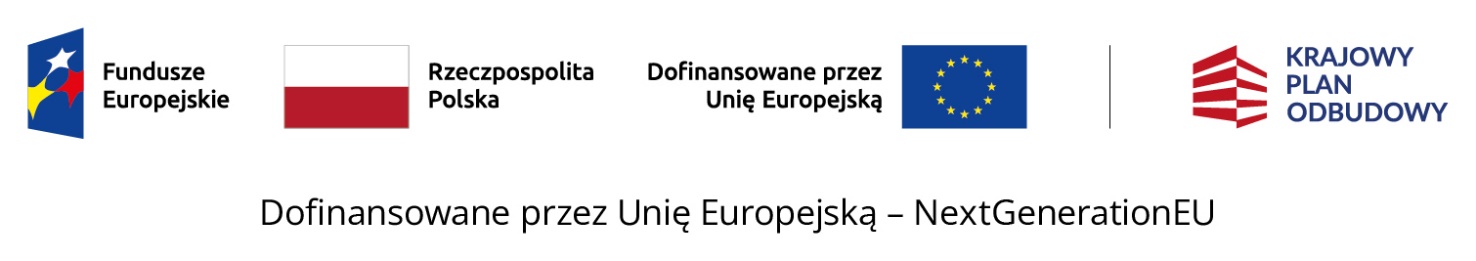 Załącznik nr 3OŚWIADCZENIE WYKONAWCYpotwierdzające aktualność informacji zawartych w oświadczeniu wstępnym, o którym mowa w art. 125 ust. 1 u.p.z.p.1. ZAMAWIAJĄCY: Gmina Kołaczkowo, pl. Wł. Reymonta 3, 62 – 306 Kołaczkowo, Polska2. WYKONAWCA:OŚWIADCZAM, ŻE:potwierdzam aktualność informacji, zawartych w oświadczeniu wstępnym złożonym w niniejszym postępowaniu o udzielenie zamówienia publicznego, na podstawie w art. 125 ust. 1 u.p.z.p., w zakresie braku podstaw wykluczenia z postępowania na podstawie:art. 108 ust. 1 u.p.z.p.;  art. 7 ust. 1 „ustawy o przeciwdziałaniu”;art. 109 ust. 1 pkt 4  u.p.z.p.Załącznik nr 4LISTA PODMIOTÓW GRUPY KAPITAŁOWEJOŚWIADCZAM, ŻE:* Niepotrzebne  skreślićZadanie:Dostawa i montaż urządzeń placu zabaw przy Klubie Dziecięcym w Kołaczkowie Dostawa i montaż urządzeń placu zabaw przy Klubie Dziecięcym w Kołaczkowie Nr referencyjny: Nr referencyjny: FEZP.271.1.2023L.p.Nazwa WykonawcyAdres WykonawcyNIPWojewództwo:Województwo:Imię i nazwiskoAdresNr telefonuAdres e-mailDeklaruję termin realizacji przedmiotu zamówienia*:Deklaruję termin realizacji przedmiotu zamówienia*:Deklaruję termin realizacji przedmiotu zamówienia*:Deklaruję termin realizacji przedmiotu zamówienia*:Deklaruję termin realizacji przedmiotu zamówienia*:Deklaruję termin realizacji przedmiotu zamówienia*:Deklaruję termin realizacji przedmiotu zamówienia*:Deklaruję termin realizacji przedmiotu zamówienia*:Deklaruję termin realizacji przedmiotu zamówienia*:Deklaruję termin realizacji przedmiotu zamówienia*:Deklaruję termin realizacji przedmiotu zamówienia*:Deklaruję termin realizacji przedmiotu zamówienia*:do dnia 15.03.2024 r.do dnia 15.03.2024 r.do dnia30.03.2024 r.do dnia30.03.2024 r.do dnia02.04.2024 r.do dnia02.04.2024 r.---Udzielam gwarancji na przedmiot zamówienia*:Udzielam gwarancji na przedmiot zamówienia*:Udzielam gwarancji na przedmiot zamówienia*:Udzielam gwarancji na przedmiot zamówienia*:Udzielam gwarancji na przedmiot zamówienia*:Udzielam gwarancji na przedmiot zamówienia*:Udzielam gwarancji na przedmiot zamówienia*:Udzielam gwarancji na przedmiot zamówienia*:Udzielam gwarancji na przedmiot zamówienia*:Udzielam gwarancji na przedmiot zamówienia*:Udzielam gwarancji na przedmiot zamówienia*:Udzielam gwarancji na przedmiot zamówienia*:36 miesięcy36 miesięcy36 miesięcy48 miesięcy48 miesięcy60 miesięcy*Należy wybrać jedną z opcji przez wstawienie znaku „X” w polu odnoszącym się do wybranej pozycji*Należy wybrać jedną z opcji przez wstawienie znaku „X” w polu odnoszącym się do wybranej pozycji*Należy wybrać jedną z opcji przez wstawienie znaku „X” w polu odnoszącym się do wybranej pozycji*Należy wybrać jedną z opcji przez wstawienie znaku „X” w polu odnoszącym się do wybranej pozycji*Należy wybrać jedną z opcji przez wstawienie znaku „X” w polu odnoszącym się do wybranej pozycji*Należy wybrać jedną z opcji przez wstawienie znaku „X” w polu odnoszącym się do wybranej pozycji*Należy wybrać jedną z opcji przez wstawienie znaku „X” w polu odnoszącym się do wybranej pozycji*Należy wybrać jedną z opcji przez wstawienie znaku „X” w polu odnoszącym się do wybranej pozycji*Należy wybrać jedną z opcji przez wstawienie znaku „X” w polu odnoszącym się do wybranej pozycji*Należy wybrać jedną z opcji przez wstawienie znaku „X” w polu odnoszącym się do wybranej pozycji*Należy wybrać jedną z opcji przez wstawienie znaku „X” w polu odnoszącym się do wybranej pozycji*Należy wybrać jedną z opcji przez wstawienie znaku „X” w polu odnoszącym się do wybranej pozycjilink do strony: http://-  mikroprzedsiębiorstwo*-  mikroprzedsiębiorstwo*- małe przedsiębiorstwo*- małe przedsiębiorstwo*- średnie  przedsiębiorstwo*- średnie  przedsiębiorstwo*- jednoosobowa działalność gospodarcza   jednoosobowa działalność gospodarcza gospodarcza-  osoba fizyczna nieprowadząca działalności gospodarczej-  osoba fizyczna nieprowadząca działalności gospodarczej-  inny rodzaj-  inny rodzajKATEGORIA PRZEDSIĘBIORSTWALICZBA OSÓB ZATRUDNIONYCHiROCZNY OBRÓTlubCAŁKOWITY BILANS ROCZNYMIKRO<10i≤ 2 mln eurolub≤ 2 mln euroMAŁE< 50i≤ 10 mln eurolub≤ 10 mln euroŚREDNIE< 250i≤ 50 mln eurolub≤ 43 mln euroZadanie:Dostawa i montaż urządzeń placu zabaw przy Klubie Dziecięcym w Kołaczkowie Dostawa i montaż urządzeń placu zabaw przy Klubie Dziecięcym w Kołaczkowie Nr referencyjny:Nr referencyjny:FEZP.271.1.2024L.p.Nazwa WykonawcyAdres WykonawcyZadanie:Dostawa i montaż urządzeń placu zabaw przy Klubie Dziecięcym w KołaczkowieDostawa i montaż urządzeń placu zabaw przy Klubie Dziecięcym w KołaczkowieNr referencyjny:Nr referencyjny:FEZP.271.1.2024L.p.Nazwa WykonawcyAdres WykonawcyZadanie:Dostawa i montaż urządzeń placu zabaw przy Klubie Dziecięcym w KołaczkowieDostawa i montaż urządzeń placu zabaw przy Klubie Dziecięcym w KołaczkowieNr referencyjny: Nr referencyjny: FEZP.271.1.2024L.p.Nazwa WykonawcyAdres WykonawcyJest członkiem grupy kapitałowej w rozumieniu ustawy z dnia 16 lutego 2007 r. o ochronie konkurencji i konsumentów (t. j. Dz. U. z 2021 r., poz. 275), w skład której wchodzą następujące podmioty uczestniczące w niniejszym postępowaniu*:Lp.Nazwa i adres Wykonawcy1.2.3.Nie należy do grupy kapitałowej, w skład której wchodzą podmioty uczestniczące w niniejszym postępowaniu*.